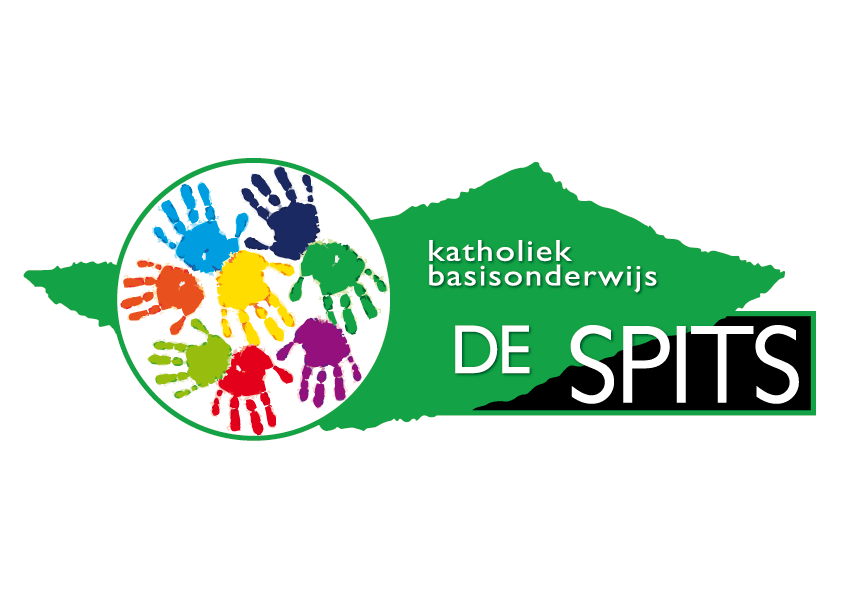 KSU VooraanmeldingsformulierWat fijn dat u een vooraanmelding doet voor onze school! Door het invullen van dit formulier geeft u aan dat u van plan bent om uw kind bij ons op school aan te melden als hij/zij drie jaar is. In de maand dat uw kind drie jaar wordt, nemen wij contact met u op om te bespreken of u uw kind definitief wilt aanmelden. Zo ja, dan vult u het aanmeldingsformulier in en wordt de toelatingsprocedure gestart. De komende periode houden wij u graag op de hoogte van het reilen en zeilen van onze school. U ontvangt vanaf heden dan ook onze nieuwsbrief. Heeft u nog vragen, neem dan gerust contact met ons op. Datum :						Handtekening ouder/verzorger:Voornamen en achternaam kindGeslacht Naam en adresgegevens oudersGeboortedatum kindTelefoonnummer thuisTelefoonnummer mobielE-mailadresZijn er bijzonderheden te melden over de ontwikkeling van uw kind?Bezoekt uw kind een VVE- locatie?Zo ja welkeHoe bent u tot de keuze voor onze school gekomen?